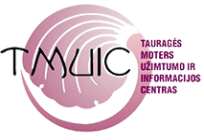 Asociacija. V. Kudirkos g. 9, LT-72217 Tauragė. Tel./faks. (8 446) 61565, el. paštas taurage@moterscentras.w3.lt; Duomenys kaupiami ir saugomi Juridinių asmenų registre, kodas 179755082.A. s. Nr. LT367044060002392537  AB SEB Vilniaus banke, banko kodas 7044                                                                        Paslaugų teikėjams                                                                                            2021-04-12 Nr.1KVIETIMAS DALYVAUTI PIRKIME	Asociacija Tauragės moters užimtumo ir informacijos centras kaip neperkančioji organizacija kviečia pateikti pasiūlymą dėl perkamų paslaugų: informavimo, konsultavimo, savipagalbos/dialoginės grupės užsiėmimai, tarpininkavimo/atstovavimo teisininko paslaugos. Mokymų ciklą sudaro:  	Pirkimo objekto savybės nustatytos kvietimo 1 priede pateiktoje techninėje specifikacijoje. Pasiūlymo kaina pateikiama eurais pagal pridedamą lentelę.	Informacija paslaugos teikėjui:1. Teikėjas gali pateikti tik vieną pasiūlymą.2. Kartu su pasiūlymu teikėjas neprivalo pateikti dokumentų, patvirtinančių teikėjo turimą patirtį, diplomų kopijas ir t.t. Tik laimėjusio pasiūlymą tiekėju bus prašomi atitinkami dokumentai.	3. Pasiūlymo kaina pateikiama eurais (du skaičiai po kablelio).	  4. Pasiūlymų vertinimo kriterijus – mažiausia kaina.	 5. Su ekonomiškiausią pasiūlymą pateikusiu teikėju bus pasirašoma sutartis (toliau – sutartis) ir prašoma pateikti teikėjo turimą patirtį, diplomų kopijas ir t.t.. Sutartyje bus aptartos pagrindinės ir esminės sąlygos.	 6. Sutarties sąlygos sutarties galiojimo laikotarpiu negali būti keičiamos, išskyrus tokias sutarties sąlygas, kurias pakeitus nebūtų pažeisti Viešųjų pirkimų įstatymo 3 straipsnyje nustatyti principai ir tikslai. Tais atvejais, kai sutarties sąlygų keitimo būtinybės nebuvo įmanoma numatyti rengiant apklausą ir sutarties sudarymo metu, gali būti keičiamos tik neesminės sutarties sąlygos.	7. Sutarties kaina be PVM nebus keičiama per visą sutarties vykdymo laikotarpį. Galutinė sutarties kaina bus apskaičiuojama prie kainos be PVM pridedant pateikimo metu galiojantį PVM.8. Nesutarimai tarp šalių, vykdant sutarties sąlygas, sprendžiami šalių derybose, o nesutarus – Lietuvos Respublikos įstatymų numatyta tvarka.9. Sutartis gali būti nutraukta Lietuvos Respublikos civilinio kodekso nustatyta tvarka, šalių susitarimu, kai viena sutarties šalis raštu įspėja kitą šalį dėl sutarties nutraukimo ne vėliau kaip prieš 20 (dvidešimt) kalendorinių dienų.Teikėjas įsipareigoja:		Pasiūlymą dėl perkamos paslaugos prašome pateikti raštu, tiesiogiai: V. Kudirkos g. 9, Tauragės moters užimtumo ir informacijos centras, 12 kab. arba el. paštu: ealeksiene@gmail.com iki 2021 m. balandžio 26 d.  10. 00 val.	Papildomą informaciją teikia Alina Aleksienė, tel.+37063185120.PRIDEDAMA. Perkamos paslaugos techninė užduotis, 1 lapas.Pirkimo organizatorius                                                              Alina AleksienėPriedas Nr. 1TECHNINĖ UŽDUOTISUŽDAVINIAI 1.1. Bendri uždaviniai – vykdyti informavimo, konsultavimo, savipagalbos/dialoginės grupių užsiėmus , tarpininkavimo/atstovavimo teisininko paslaugas. Formuojamos besimokančių grupės Pagėgiuose, kuriose bus vykdomos individualios ir /arba grupinės konsultacijos. Bendra mokymų trukmė –iki 2021 m. gruodžio 31 d. Sutarties galiojimas gali būti pratęstas laikotarpiui, kuriam būtų pratęstas Projekto įgyvendinimo laikotarpis. Įgyvendinamo projekto pavadinimas – Užimtumo skatinimo ir motyvavimo paslaugų nedirbantiems ir socialinę paramą gaunantiems asmenims modelis. TECHNINĖ CHARAKTERISTIKAŽemiau pateiktoje lentelėje nurodytos paslaugų apimtys:UŽSIĖMIMŲ PROGRAMAProjekto paskirtis – programa orientuota į teorinių žinių ir praktinių gebėjimų suteikimą asmenims, kuriems būtina padidinti savirealizacijos ir galimybių integruotis į darbo rinkos potencialą.Projekto tikslas – padėti nuo darbo rinkos nutolusiems asmenims suvokti savo ir kitų vaidmenis sociume, identifikuoti asmeninio augimo sritis ir galimybes, skatinti ir motyvuoti paslaugų nedirbantiems ir socialinę paramą gaunantiems asmenims būti ekonomiškai aktyviais visuomenės nariais.Projekto  dalyviai – Pagėgių savivaldybės gyventojai( Vilkyškių, Lumpėnų, Žukų sen.). Paslaugos teikiamos pagal poreikį. Nauda projekto dalyviui – geriau pažins save, išmoks pozityviai vertinti įvairias gyvenimo situacijas, valdyti asmenines krizes, emocijas ir vidinius konfliktus, gebės kelti tikslus ir planuoti pokyčius, išmoks kūrybinio mąstymo ir savimotyvacijos technikų, jausis įgalinti ir pasirengę dalyvauti darbo rinkoje. Užsiėmimų metu teorijos žinios įtvirtinamos praktiniais užsiėmimais.Galimi aktyvūs praktinio darbo metodai: diskusijos, situacijų, sėkmės istorijų analizė, projekciniai ir psichogeometriniai testai ir rezultatų analizė, minčių žemėlapio metodas, 6 skrybėlių metodas, emocijų rato metodas, džiaugsmo-nerimo skalės metodas, neurolingvistinio programavimo (mąstymo turinio valdymo) metodas, vizualizacijų metodas, savistaba, savianalizė, savišvieta ir kt. Kiekvienam mokymų projekto dalyviui parengiamas dalomosios medžiagos paketas, vaizduojamosios medžiagos santrauka, jei ji reikalinga.Priemonės pavadinimasKaina, Eur su visais mokesčiais 1 val. įkainis Informavimo, konsultavimo, savipagalbos/dialoginės grupės užsiėmimai tarpininkavimo/atstovavimo teisininko paslaugos (užmokestis lektoriui, kava, dezinfekcinės priemonės, kuras, programai reikalingų priemonių įsigijimas )Pagalbos priemonės/paslaugosKonkretus pagalbos priemonės, paslaugos tikslas, uždaviniaiInformavimas Tikslas: suteikti asmeniui informaciją apie galimas darbo vietas, apie darbo paiešką, apie socialinę pagalbą  asmeniui (šeimai)), informavimas apie pasikeitusią teisinę bazę, teisės aktus, įstatymus susijusius su asmens esama padėtimi.Uždaviniai: Konsultavimas Tikslas: įvertinti asmens esamą situaciją, jos priežastis ir suteikti reikiamų žinių savęs motyvavimui reintegracijai į darbo rinką.Uždaviniai: aptarti žmogaus situaciją, įvertinti jo poreikius, lūkesčius, gyvenimo situaciją, reikalingą pagalbą ir pan.; suteikti informacijos apie galimos pagalbos šaltinius, nukreipiant į reikiamą instituciją; esant reikalui palydėti, tarpininkauti ieškant sprendimo; nuostatų ir vertybių formavimas/atstatymas siekiant integracijos į darbo rinką; motyvacijos nebuvimo/trūkumo priežasčių aptarimas ir savęs motyvavimo būdų ieškojimas ir pagalba juos taikant.Tarpininkavimas ir atstovavimas/teisininkasTikslas: padėti asmeniui spręsti problemas, susijusias su gyvenimo situacijomis, kur reikalingos specifinės teisinės žinios.Uždaviniai: išsiaiškinti žmogaus probleminę situaciją, jos priežastis, aptarti galimus sprendimo būdus, suteikti reikiamų teisinių žinių pagrindus, suteikti informacijos apie galinčias padėti spręsti problemas institucijas, nukreipti į jas ar suteikti reikiamą kontaktinę informaciją; esant reikalui palydėti, tarpininkauti ieškant sprendimo ir pan.Savipagalbos /dialoginės grupės užsiėmimaiTikslas: didinti pasitikėjimą savimi per tarpasmeninių bendravimo įgūdžių lavinimąUždaviniai: dalintis patirtimis, diskutuoti darbo paieškos, tarpasmeninių santykių, lyderystės klausimais; mokytis atpažinti ir kontroliuoti emocijas; vaidmenų metodo taikymas 